Day 8    Four room photos for Jigsaw Reading Activity           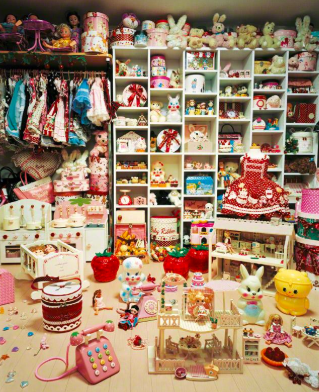 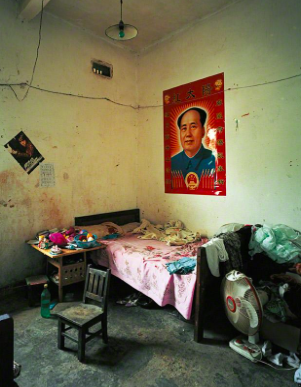 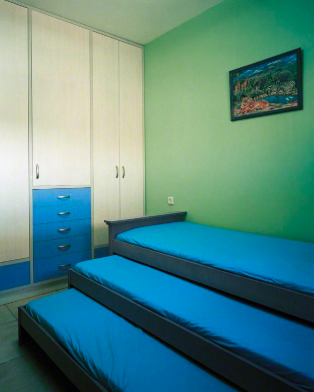 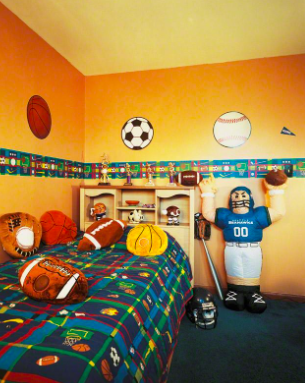          Two room photos for homework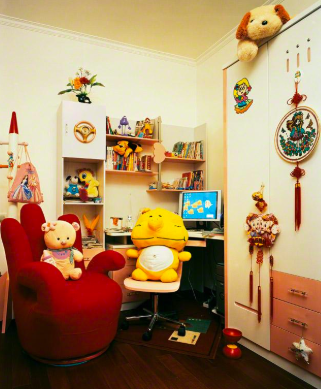 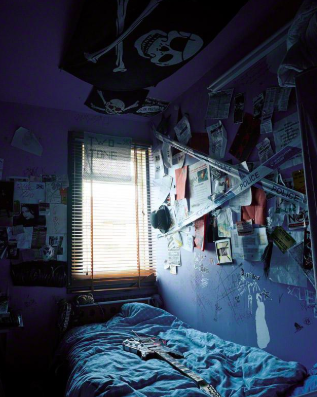 